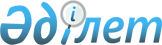 "Қазақстан Республикасының Қауіпті жүктердің халықаралық жол тасымалы туралы еуропалық келісімге қосылуы туралы" Қазақстан Республикасы Заңының жобасы туралыҚазақстан Республикасы Үкіметінің қаулысы 2001 жылғы 23 қаңтар N 104     Қазақстан Республикасының Үкіметі қаулы етеді:     1. "Қазақстан Республикасының Қауіпті жүктердің халықаралық жол тасымалы туралы еуропалық келісімге қосылуы туралы" Қазақстан Республикасы Заңының жобасы Қазақстан Республикасының Парламенті Мәжілісінің қарауына енгізілсін.     2. Осы қаулы қол қойылған күнінен бастап күшіне енеді.     Қазақстан Республикасының        Премьер-Министрі                                                       Жоба                  Қазақстан Республикасының Заңы         Қазақстан Республикасының Қауіпті жүктердің халықаралық          жол тасымалы туралы еуропалық келісімге қосылуы туралы     Қазақстан Республикасы Женева қаласында 1957 жылғы 30 қыркүйекте жасалған Қауіпті жүктердің халықаралық жол тасымалы туралы еуропалық келісімге қосылсын.     Қазақстан Республикасының             ПрезидентіМамандар:     Багарова Ж.А.     Қасымбеков Б.А.
					© 2012. Қазақстан Республикасы Әділет министрлігінің «Қазақстан Республикасының Заңнама және құқықтық ақпарат институты» ШЖҚ РМК
				